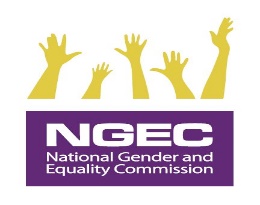 Incident Form for Monitoring Political Party Primaries AND Political Party Rallies and Meetings, 2017National Gender and Equality Commission Headquarters Solution Tech Place, 1st Flr, Longonot Road, Upperhill, next to Crowne Plaza Hotel P.O.BOX 27512-00506, Nairobi, Kenya Tel +254 2(20)-272-7778/ +254 (20) 3213199 www.ngeckenya.org Twitter: @NGECKENYA www.facebook.com/NGECKenya Kisumu Office Reinsurance Plaza, 3rd Floor, Wing B Oginga Odinga Street Nakuru Office Tamoh Plaza, 1st Floor, Kijabe Street P.O BOX 15263-401 NAKURU Garissa Office Opposite Care International Offices, Garissa town monitoring@ngeckenya.org©2017This template is used to record summary of all incidences towards PWD, women, youth and minority and marginalized groups and communities in the 2017 political party nominations and political rallies and meetings. Record where incidence involves SIGs as victims or perpetrators as aspirants or voters including independent candidates.Instructions: Please complete the following form whenever you witness or hear about an incident which may impact the electoral process.  SUBMITTED BY (Name)Monitor Code SUBMITTED BY (Name)Monitor Code [     ][     ][     ]ACTIVITY :POLITICAL PARTY CONCERNED Independent candidate concerned[     ][     ]POLITICAL PARTY CONCERNED Independent candidate concernedCOUNTY Location of the Incident[     ][     ]COUNTY Location of the IncidentDATE :[     ][     ]/ [     ][     ]/ [     ][     ][     ][     ]TIME OF INCIDENT[     ][     ]: [     ][     ] A.M /P.M1. INCIDENT[Please give a detailed account of the incident, specifying who, what, where, when, why.Specify whether you actually observed the incident or whether it was reported by someone else. If reported by someone else, please specify who Provide your assessment of the incident.  Does this incident seem indicative of a sustained problem or is it isolated in nature?  How does this incident impact on  electoral rights such as security of the person, non-discrimination, right to free expression or assembly, etc?2. WHAT NEXT?[What are the possible implications of this incident?   Have you heard rumors or explanations on what is expected to occur, if anything?  what it source of this information, do you consider the source credible?]2. WHAT NEXT?[What are the possible implications of this incident?   Have you heard rumors or explanations on what is expected to occur, if anything?  what it source of this information, do you consider the source credible?]3. FOLLOW-UPInform your immediate supervisor of the incidence. Record date and time the incidence was reported3. FOLLOW-UPInform your immediate supervisor of the incidence. Record date and time the incidence was reported